Об утверждении перечня муниципальных услуг, предоставление которых в многофункциональных центрах предоставления государственных и муниципальных услуг посредством комплексного запроса не осуществляетсяВ соответствии с Федеральным законом Российской Федерации от 
29 декабря 2017 года № 479-ФЗ «О внесении изменений в Федеральный закон «Об организации предоставления государственных и муниципальных услуг» в части закрепления возможности предоставления в многофункциональных центрах предоставления государственных и муниципальных услуг нескольких государственных (муниципальных) услуг посредством подачи заявителем единого заявления», Уставом Старонижестеблиевского сельского поселения Красноармейского района   п о с т а н о в л я ю:1. Утвердить перечень муниципальных услуг, предоставление которых в многофункциональных центрах предоставления государственных и муниципальных услуг посредством комплексного запроса не осуществляется (прилагается).2. Разместить на официальном сайте администрации Старонижестеблиевского сельского поселения Красноармейского района в сети Интернет настоящее постановление3. Контроль за выполнением настоящего постановления возложить на заместителя главы Старонижестеблиевского сельского поселения Красноармейского района Е.Е. Черепанову.4. Постановление вступает в силу со дня его официального опубликования.Глава Старонижестеблиевскогосельского поселенияКрасноармейского района                                                                   В.В. Новак2ЛИСТ СОГЛАСОВАНИЯк проекту постановления администрации Старонижестеблиевского сельского поселения Красноармейского района от ____________ № ________«Об утверждении перечня муниципальных услуг, предоставление которых в многофункциональных центрах предоставления государственных и муниципальных услуг посредством комплексного запроса не осуществляетсяПроект подготовлен и внесен:Главным специалистом по юридическим вопросам администрации Старонижестеблиевского сельского поселения Красноармейского района 			                                 О.Н. ШестопалПроект согласован:Заместитель главы Старонижестеблиевскогосельского поселения Красноармейского района	                   	                                   Е.Е. ЧерепановаНачальник общего отдела администрации Старонижестеблиевского сельского поселения Красноармейского района 							Н.В. СупрунПЕРЕЧЕНЬмуниципальных услуг, предоставление которых в многофункциональных центрах предоставления государственных и муниципальных услуг посредством комплексного запроса не осуществляетсяГлавный специалист по юридическим вопросам администрации Старонижестеблиевского сельского поселения Красноармейского района 						О.Н. Шестопал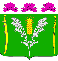 АДМИНИСТРАЦИЯСТАРОНИЖЕСТЕБЛИЕВСКОГО СЕЛЬСКОГО ПОСЕЛЕНИЯ КРАСНОАРМЕЙСКОГО РАЙОНАПОСТАНОВЛЕНИЕАДМИНИСТРАЦИЯСТАРОНИЖЕСТЕБЛИЕВСКОГО СЕЛЬСКОГО ПОСЕЛЕНИЯ КРАСНОАРМЕЙСКОГО РАЙОНАПОСТАНОВЛЕНИЕ«____25__»___10____2018 г.№ ____164_____станица Старонижестеблиевскаястаница СтаронижестеблиевскаяПриложение Приложение Приложение Приложение к постановлению администрации
Старонижестеблиевского сельского поселения Красноармейского районак постановлению администрации
Старонижестеблиевского сельского поселения Красноармейского районак постановлению администрации
Старонижестеблиевского сельского поселения Красноармейского районак постановлению администрации
Старонижестеблиевского сельского поселения Красноармейского районаот№№ п/пНаименование муниципальной услугиОтветственные за предоставление (исполнение) муниципальной услуги Раздел 1. Муниципальные услугиРаздел 1. Муниципальные услугиРаздел 1. Муниципальные услугиЗемельные и имущественные отношенияЗемельные и имущественные отношенияЗемельные и имущественные отношения1Предоставление выписки из реестра муниципального имуществаНачальник отдела по бухгалтерскому учету и финансам администрации Старонижестеблиевского сельского поселения Красноармейского района2Предоставление муниципального имущества в аренду или безвозмездное пользование без проведения торговГлавный специалист по земельным отношениям, администрации Старонижестеблиевского сельского поселения Красноармейского районаАвтотранспорт и дорогиАвтотранспорт и дорогиАвтотранспорт и дороги3Выдача специального разрешения на движение по автомобильным дорогам местного значения транспортного средства, осуществляющего перевозки опасных, тяжеловесных и (или) крупногабаритных грузовСпециалист 1 категории общего отдела администрации Старонижестеблиевского сельского поселения Красноармейского районаРегулирование предпринимательской деятельностиРегулирование предпринимательской деятельностиРегулирование предпринимательской деятельности4Выдача разрешения на право организации розничного рынкаГлавный специалист по социально-экономическим вопросам администрации Старонижестеблиевского сельского поселения Красноармейского районаСоциальное обслуживаниеСоциальное обслуживаниеСоциальное обслуживание5Уведомительная регистрация трудового договора с работодателем физическим лицом, не являющимся индивидуальным предпринимателемГлавный специалист по юридическом вопросам администрации Старонижестеблиевского сельского поселения Красноармейского районаПредоставление справочной информацииПредоставление справочной информацииПредоставление справочной информации6Предоставление копий правовых актов администрации муниципального образованияНачальник общего отдела администрации Старонижестеблиевского сельского поселения Красноармейского района7Предоставление выписки из похозяйственной книгиСпециалист 1 категории общего отдела администрации Старонижестеблиевского сельского поселения Красноармейского районаЖилищно-коммунальное хозяйствоЖилищно-коммунальное хозяйствоЖилищно-коммунальное хозяйство8Выдача порубочного билета на территории муниципального образованияГлавный специалист по земельным отношениям администрации Старонижестеблиевского сельского поселения Красноармейского района9Выдача разрешения (ордера) на проведение земляных работ на территории общего пользованияГлавный специалист по земельным отношениям администрации Старонижестеблиевского сельского поселения Красноармейского районаПрочееПрочееПрочее10Присвоение, изменение и аннулирование адресовГлавный специалист по земельным отношениям администрации Старонижестеблиевского сельского поселения Красноармейского района